 «Мы вместе» 5 класс   Определите, из какого произведения взят данный фрагмент.«Однажды (это было во время вакаций между Новым годом и Крещеньем — день был прекрасный и необыкновенно теплый, не более трех или четырех градусов морозу) Алеше позволили поиграть на дворе. В тот день учитель и жена его в больших были хлопотах. Они давали обед директору училищ, и еще накануне, с утра до позднего вечера, везде в доме мыли полы, вытирали пыль и вощили красного дерева столы и комоды. …»а) П.П. Бажов «Серебряное копытце»б) С.Я. Маршак «Двенадцать месяцев»в) А. Погорельский «Чёрная курица, или Подземные жители»2. Продолжите пословицы.Больше думай, _________________________говори.  Горькая правда лучше ______________________лжи.Добро помни, а зло ________________________.Новых друзей наживай, а _________________ не теряй.Большому уму и в ________________голове не тесно.Век долог, да час __________________.Слова для справок: меньше, прошел, старых, сладкой, умной, не делай, маленькой, большой, короток, громче, меньше, забывай.3. Выберите имя и отчество Пушкина.А) Пётр ПавловичБ) Александр СергеевичВ) Самуил ЯковлевичГ) Сергей Владимирович4. Кто автор стихотворения «Люблю грозу в начале мая …»А) Константин БальмонтБ) Александр ПушкинВ) Фёдор ТютчевГ) Николай Некрасов5. Вставьте в текст пропущенные слова. Поставьте вопросы к вставленным словам. Определите их род, падеж и число? 
Шляпка гриба, покрытая ____________ кожиц..й, держит(?)ся на _____________ ножк…. . Снизу шляпка затянута _________________ плёнкой. Когда её уберёшь, откроет(?)ся нижняя _________________ сторона шляпк...
Для справок: тёмно−коричневый, крепкий, белый, желтоватый.6. Составьте и запишите слово, используя следующие подсказки:
Слово имеет такой же корень, как и в слове сказка, суффикс такой же, как и в слове извозчик, приставка такая же, как и в слове расход.____________________________________________7. Запишите, о каком полезном ископаемом идёт речь в тексте.«Это твёрдое горючее вещество чёрного цвета. Образовалось данноеполезное ископаемое из остатков древних растений, причём сначалаобразовался торф, а уже затем это более плотное вещество. Добывают егов шахтах и карьерах и используют как топливо»._____________________________________________________8. Запишите, о какой природной зоне идёт речь в тексте?«Лето здесь очень жаркое и засушливое. Поверхность земли днём можетнагреваться до 70°. Многие животные и растения приспособились к этимусловиям. Например, корни верблюжьей колючки проникают на глубинупочти 20 м и оттуда добывают воду».__________________________________________9. Памятник «Гражданину Минину и князю Пожарскому от благодарной России» на Красной площади посвящён...А) победе воинов добровольного ополчения над иноземными захватчиками в начале XVII века;Б) победе русской армии в Бородинском сражении;В) победе Красной армии в битве под Москвой.10. Разгадайте кроссворд.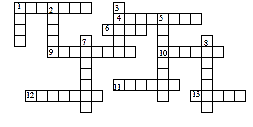 По горизонтали: 1. Книга для занятий по какому-либо предмету. 4. Перерыв в школьных занятиях. 6. Знак, используемый для записи музыки. 9. Документ, который выдают школьнику по окончании школы. 10. Месяц. 11. Большой лист, используемый для чертежей, стенгазет и т. п. 12. Чертежный инструмент. 13. Предмет, используемый художником для нанесения краски на холст.По вертикали: 1. Время, отведенное в школе для занятий одним из предметов. 2. Знак, используемый для обозначения звука. 3. Учреждение, которое дети посещают, пять раз в неделю. 5. Деревянная палочка с грифелем. 7. Жидкий состав для письма. 8. Наука.